КАРТА ДИСТАНЦИОННОГО ЗАНЯТИЯДата: 3 февраляКласс: 1Предмет: русский языкУчитель: Чернопазова Е.Н.Адреса обратной связи: elena-chernopazova@yandex.ru, Инструкция для учащегося Работаем с прописью с. 8.План-конспект учебного занятия:Тема: Написание букв Ж, ж и слов с ними.Цель:   формировать навык каллиграфически правильного письма данных букв.   Краткий план занятия:Актуализация знаний. - На какие группы делятся все буквы? (Обозначают гласные звуки, согласные и не обозначают звуков).- Какие буквы обозначают гласные звуки? (а. о, и, у, э, ы).- Что мы можем сказать о буквах И, Е, Ё, Ю, Я? (они смягчают согласные звуки и могут обозначать два звука).- Как называются буквы, которые обозначают согласные звуки? (б, в, г, д …..).- Обратите внимание на «ленту букв». Почему согласные буквы расположены в разных рядах? (потому что одни – звонкие, другие – глухие)- Какие буквы  мы ещё не назвали? (букву Ь - мягкий знак и букву Ъ - твёрдый знак).- Что можете сказать об этих буквах? (Эти буквы не обозначает звука).2)  Чистописание- А теперь приготовились работать в прописи. Откройте их, положите с наклоном. Возьмите ручку, сядьте так, чтобы ваша спина была прямой, а ноги стояли ровно на полу. Эта буква широка,И похожа на жука.И при этом только жукИздаёт жужжащий звук:Ж - ж – ж -….!- Письмо заглавной буквы Ж и соединений с ней.Оцените себя. Подчеркните красным карандашом самые красивые буквы.- Почему два слова написаны с большой буквы? (Жанна, Жора – это имена собственные),- Письмо строчной буквы ж.Оцените себя.- В чём сложность написания слова жужжит?( Две буквы ж пишутся вместе).Письмо слогов: аж, уж, ож.Закрепление- Вставь гласные. Запиши полученные слова: морж, дружба.- Составьте и запишите предложения с этими словами.- Составь из слов повествовательные предложения:Журавли   на    жили   лугу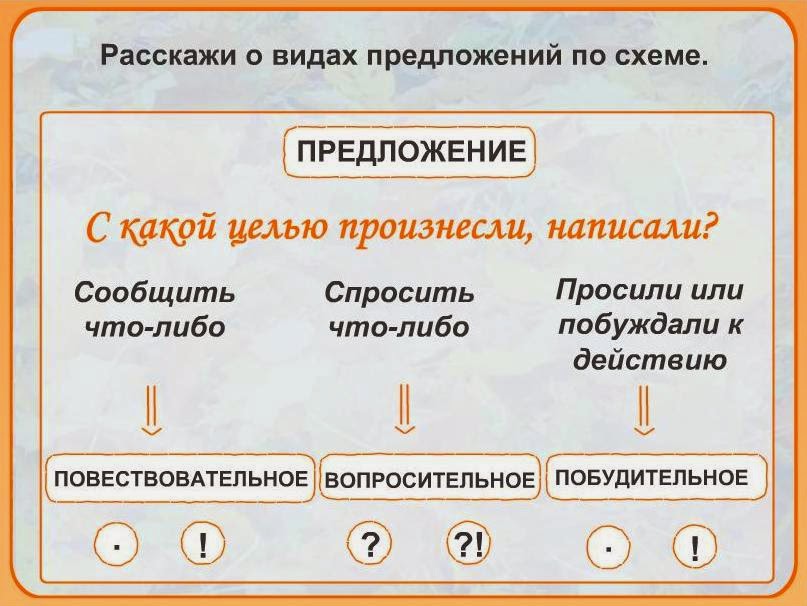 На лугу жили журавли. Журавли жили на лугу.-Запишите их в тетрадь.